Направление «Речевое развитие»Тема: День Победы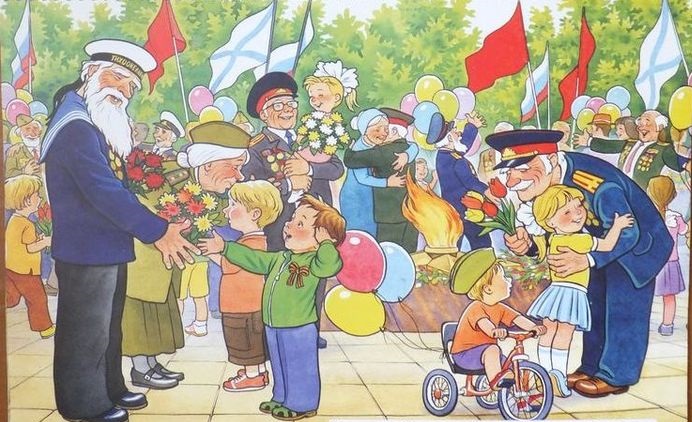 Задачи:1.Воспитывать уважение и благодарность ко всем защитникам Родины.2.Формировать и уточнять знания детей о празднике – Дне Победы; 3.Дать представление о том, какой дорогой ценой досталась нашему народу победа; вызвать желание быть похожими на сильных и смелых российских солдат.Беседа о предстоящем празднике – Дне Победы.«Много лет назад, когда еще ваши бабушки и дедушки были детьми, закончилась долгая и страшная война.  Много городов и сел было разрушено. Много людей погибло. Вы что-то об этом знаете? ( Ответы детей)Какой великий праздник отмечает наша страна  9 мая?»День Победы.Прежде, чем наступил День победы, была длинная, кровопролитная война. Наши дедушки и прадедушки защищали, охраняли нашу Родину от захватчиков. Война принесла много горя и разрушений, но русский народ выстоял, защитил свою Родную землю.Пальчиковая гимнастика «Не забыть нам этой даты..»Не забыть нам этой даты (большим пальцем касаться поочередно к каждому пальчику)Что покончила с войной.Победителю – солдату сотни разПоклон земной! (правую ладонь на грудь, наклон головой)А что значит наша Родина? Это наш дом.Родина это страна, в которой мы живем. Родина, Отечество, Отчизна…можно называть разными словами, смысл от этого не изменится.Наша страна называется Россия. Наш город называется Волгодонск.Это наша малая Родина.Красива и щедра русская земля, вот только защищать сама себя не может. И поэтому защита своей родной земли – обязанность всех. Кто защищал и защищает нашу Родину? Военные и солдаты.Игра «Кто где служит?» В море служат….морякиВ небе Родину охраняют …. летчикиВ танковых войсках Родину защищают….танкистыНа границе Родину охраняют….пограничникиА скажите мне, какими должны быть военные, солдаты?Сильные, смелые, храбрые.Не зря о русском солдате говорят:Русский солдат не знает преградУмный боец везде молодецСмелый побеждает, а трус погибаетА что нужно делать, чтобы быть сильными?Бегать, заниматься спортом, делать зарядку.Физкультминутка.     Как солдаты на параде,
    Мы шагаем ряд за рядом,                                                                                                    Левой – раз, правой – раз,
    Посмотрите все на нас.
    Мы захлопали в ладошки
    Дружно, веселей!     Застучали наши ножки
    Громче и быстрей! «В далекие майские дни закончились бои, и был подписан мир. И с   тех пор каждое Девятое мая наша страна, наш народ отмечает День Победы. На улицах вам встретятся пожилые люди с орденами и медалями. Улыбнитесь им, поздравьте с праздником, пожелайте здоровья. О Дне Победы сложено много песен и стихов. Т. Белозерова «Праздник Победы».Майский праздник —
День Победы
Отмечает вся страна.
Надевают наши деды
Боевые ордена.Их с утра зовёт дорога
На торжественный парад,
И задумчиво с порога
Вслед им бабушки глядят.Прочитайте стихотворение еще раз и постарайтесь запомнить его.Дедушки и бабушки будут благодарны вам, если в День Победы вы порадуете их, прочитав это стихотворение. Любите свою Родину, растите честными, мужественными и смелыми!